Bydgoszcz, dnia 02.12.2021 r.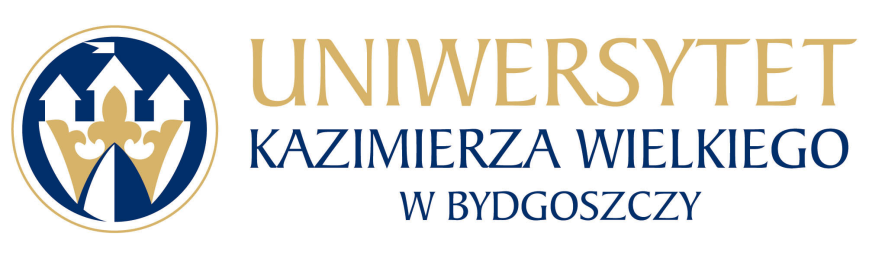 Uniwersytet Kazimierza Wielkiego w BydgoszczyAdres: 85-064 Bydgoszcz,ul. Chodkiewicza 30ZAPYTANIE OFERTOWE NR UKW/DZP-282-ZO-74/2021Uniwersytet Kazimierza Wielkiego w Bydgoszczy ul. Chodkiewicza 30, 85-064 Bydgoszcz występuje z Zapytaniem Ofertowym na realizację zamówienia:Tytuł zamówienia: „Świadczenie usług telefonii stacjonarnej na potrzeby UKW w Bydgoszczy”Rodzaj zamówienia: usługa/ dostawa/roboty budowlaneTermin realizacji zamówienia: Usługa będzie realizowana w okresie od 01.01.2022 r. do 31.12.2023 r. (24 miesiące). Opis przedmiotu zamówienia:Przedmiotem zamówienia jest: „Świadczenie usług telefonii stacjonarnej na potrzeby UKW w Bydgoszczy”4.1. Opis przedmiotu zamówienia:	Przedmiotem zamówienia jest świadczenie usług w zakresie telefonii stacjonarnej, obejmujących:Obsługę traktów cyfrowych ISDN PRA 30B +D tj. przejęcie dotychczas istniejących 2 traktów cyfrowych ISDN PRO 30B +D i świadczenie publicznych usług telefonicznych w okresie 24 miesięcy Obsługę cyfrowych linii ISDN BRA tj. przejęcie dotychczas istniejących 41 linii cyfrowych ISDN BRA i świadczenie publicznych usług telefonicznych w okresie 24 miesięcy. Obsługę analogowych linii POTS tj. przejęcie dotychczas istniejących 48 linii analogowych POTS  i świadczenie publicznych usług telefonicznych w okresie 24 miesięcy. Realizację połączeń telefonicznych na uruchomionej numeracjiRealizację połączeń lokalnychRealizację połączeń międzystrefowychRealizację połączeń do sieci komórkowychRealizację połączeń międzynarodowych (w tym komórkowych)Realizację połączeń z numerami alarmowymiRealizację połączeń z numerami specjalnymiUsługi  faksoweBezpłatne połączenia pomiędzy numerami Zamawiającego Możliwość rezygnacji z 10% linii, oprócz traktów cyfrowych ISDN PRA 30B +D4.2. Wymagania dotyczące sposobu realizacji przedmiotu zamówienia:Realizacja usług jest możliwa tylko przy wykorzystaniu kabli  ziemnych. Świadczenie usług telefonicznych w trybie ciągłym, tj. codziennie, przez całą dobę, z gwarancją wysokiej  jakości połączeń tj. brak zakłóceń utrudniających wykonywanie połączeń.Dostarczaniu z każdą fakturą, nieodpłatnie, pełnych zestawień bilingowych tzn. wykazów wykonanych przez Zamawiającego połączeń telefonicznych z podaniem dla każdego połączenia: numeru wywoływanego, daty oraz godziny rozpoczęcia połączenia, czasu jego trwania oraz wysokości opłaty.Dostarczanie faktur pocztą  elektroniczną w terminie 14 dni od zakończenia cyklu rozliczeniowego.Dostarczenie szczegółowego, aktualnego cennika wszystkich połączeń.Sekundowym rozliczaniu czasu trwania połączeń od pierwszej sekundy połączenia i braku opłat za inicjację połączenia,Świadczeniu usług dodatkowych - CLIP, CLIR, COLP, COLR na łączach głównych zgodnie ze standardem sygnalizacji ISDN Zachowanie dotychczasowej numeracji użytkowanej przez Zamawiającego,W przypadku powstania awarii Wykonawca zobowiązuje się do jej usunięcia w ciągu 36 h od zgłoszenia (telefonicznego lub pocztą elektroniczną) Świadczenie usług telefonicznych będzie odbywało się za pośrednictwem obecnie istniejących linii analogowych POTS i cyfrowych ISDN BRA i ISDN PRA 30 przejętych przez Wykonawcę -  lokalizacje zostaną przekazane Wykonawcy po podpisaniu umowy.  Zamawiający wymaga, aby na łączach  analogowych zakończonych  w centralkach p.poż zmiana Operatora odbyła się w sposób bezprzerwowy.Umowa z Wykonawcą musi uwzględniać wszystkie  ISTOTNE POSTANOWIENIA UMOWY stanowiące załącznik nr 3 do zapytania ofertowego.Szczegółowy zakres  oraz warunki wykonywania usług telekomunikacyjnych realizowanych w ramach przedmiotowego zamówienia powinny być zgodne z „Regulaminem świadczenia usług telekomunikacyjnych” Wykonawcy ustalonym na podstawie ustawy Prawo Komunikacyjne, który będzie wymagany od Wykonawcy przed podpisaniem umowy w sprawie niniejszego zapytania. Dostawcą usług obecnie jest Orange Polska S.A.4.3. Wymagania dotyczące porozumiewania się Zamawiającego z Wykonawcą:Wykonawca przed zawarciem umowy wskaże imiennie dwie osoby (tzw. „opiekuna klienta” i osobę upoważnioną do zastępowania „opiekuna”) do obsługi technicznej, handlowej i operacyjnej Zamawiającego,Zamawiający w umowie wskaże dwie osoby do kontaktów z Wykonawcą; osoby te będą upoważnione do wykonywania wszelkich czynności związanych z realizacją umowy,Najpóźniej w dniu podpisania umowy Wykonawca przekaże Zamawiającemu pisemną informację zawierającą numer bezpłatnej „infolinii” (czynnej 24 godziny/365 dni), poprzez którą Zamawiający będzie mógł zgłaszać awarie i uzyskiwać konsultacje telefoniczne.4.4 Zakres świadczonych usług telefonii stacjonarnej określa załącznik nr 2 Formularz Cenowy. Zamawiający zastrzega, że podany w Formularzu Cenowym czas trwania połączeń ma charakter szacunkowy. Rzeczywisty czas trwania połączeń może być inny i nie będzie miało to wpływu na ceny jednostkowe zaoferowane przez Wykonawcę w złożonej ofercie.  Zamawiający zastrzega prawo do zapłaty wynagrodzenia za faktycznie zrealizowane usługi telekomunikacyjne na rzecz Zamawiającego. Opis sposobu obliczenia ceny:W ofercie należy podać proponowaną cenę brutto w PLN za całość wykonania przedmiotu zamówienia. Cena oferty powinna zawierać wszystkie koszty związane z wykonaniem przedmiotu zamówienia.Kryteria wyboru oferty:6.1. Zamawiający oceni i porówna jedynie te oferty, które:a) zostaną złożone przez Wykonawców nie wykluczonych przez Zamawiającego z niniejszego postępowania;b) nie zostaną odrzucone przez Zamawiającego.6.2. Oferty zostaną ocenione przez Zamawiającego w oparciu o następujące kryteria i ich znaczenie:cena – waga 100%Obliczenia w w/w kryterium dokonane będą z dokładnością do dwóch miejsc po przecinku.Oceny Zamawiający dokona na podstawie następującego wzoru:dla kryterium „cena”: C = Cn / Co x 100 pkt x 100%gdzie:C = przyznane punkty za cenęCn = najniższa cena ofertowa (brutto) spośród ważnych ofertCo = cena oferty ocenianejW kryterium tym Wykonawca może otrzymać maksymalnie 100 pkt.Sposób przygotowania oferty:7.1	Każdy Wykonawca może złożyć tylko jedną ofertę.7.2   Oferty należy przesłać poprzez platformę zakupową.7.3	 Oferta musi być podpisana przez osoby upoważnione do reprezentowania Wykonawcy (Wykonawców wspólnie ubiegających się o udzielenie zamówienia).7.4.	Ofertę należy przygotować na załączonym formularzu, w formie elektronicznej, w języku polskim, podpisany formularz ofertowy i inne dokumenty należy zeskanować i wysłać drogą elektroniczną używając platformy zakupowej.7.5.	Wykonawca ponosi wszelkie koszty związane z przygotowaniem i złożeniem oferty.7.6.	Oferta oraz wszelkie załączniki muszą być podpisane przez osoby upoważnione do reprezentowania Wykonawcy. Oznacza to, iż jeżeli z dokumentu (ów) określającego (ych) status prawny Wykonawcy(ów) lub pełnomocnictwa (pełnomocnictw) wynika, iż do reprezentowania Wykonawcy(ów) upoważnionych jest łącznie kilka osób dokumenty wchodzące w skład oferty muszą być podpisane przez wszystkie te osoby.7.7.	Upoważnienie osób podpisujących ofertę do jej podpisania musi bezpośrednio wynikać z dokumentów dołączonych do oferty. Oznacza to, że jeżeli upoważnienie takie nie wynika wprost z dokumentu stwierdzającego status prawny Wykonawcy (odpisu z właściwego rejestru lub zaświadczenia o wpisie do ewidencji działalności gospodarczej) to do oferty należy dołączyć skan oryginału lub skan poświadczonej kopii stosownego pełnomocnictwa wystawionego przez osoby do tego upoważnione.Termin składania oferty i zadawania pytań do postępowania:1) Ofertę należy złożyć przez platformę zakupową w nieprzekraczalnym terminie:2) Termin zadawania pytań do postępowania upływa w dniu: 06.12.2021 r. o godz. 12:00.O udzielenie zamówienia mogą ubiegać się Wykonawcy, którzy:nie podlegają wykluczeniu;9.2 Wykonawcy ubiegający się o zamówienia muszą spełniać łącznie niżej wymienione warunki udziału w postępowaniu dotyczące:a)	zdolności do występowania w obrocie gospodarczym;b)	uprawnień do prowadzenia określonej działalności gospodarczej lub zawodowej, o ile wynika to z odrębnych przepisów: - Zamawiający uzna warunek za spełniony, jeżeli Wykonawca posiada wpis do rejestru przedsiębiorców telekomunikacyjnych, prowadzony przez Prezesa Urzędu Komunikacji Elektronicznej zgodnie z Ustawą z dnia 16 lipca 2004 r. Prawo Telekomunikacyjne (Dz.U. z 2021 r. poz. 576 ze zm.)c)	sytuacji ekonomicznej lub finansowej;d)	zdolności technicznej lub zawodowej.W celu potwierdzenia warunków udziału w postępowaniu Wykonawca powinien złożyć podpisany formularz ofertowy (załącznik nr 1 do zapytania ofertowego). 10. Oświadczenia i dokumenty wymagane dla potwierdzenia spełniania przez wykonawców warunków udziału w postępowaniu oraz braku podstaw do wykluczenia:1) Aktualny odpis z właściwego rejestru lub z centralnej ewidencji i informacji o działalności gospodarczej, w przypadku:- podmiotów posiadających osobowość prawną jak i spółek prawa handlowego nie posiadających osobowości prawnej – wyciąg z Krajowego Rejestru Sądowego,- osób fizycznych wykonujących działalność gospodarczą – zaświadczenie o wpisie do rejestru CEIDG (Centralna Ewidencja i Informacja o Działalności Gospodarczej),- działalności prowadzonej w formie spółki cywilnej – umowa spółki cywilnej lub zaświadczenie                   o wpisie do ewidencji działalności gospodarczej każdego ze wspólników.Jeżeli w kraju miejscu zamieszkania osoby lub w kraju, w którym Wykonawca ma siedzibę lub miejsce zamieszkania, nie wydaje się dokumentów, o których mowa w ust. 10 pkt. 1) , zastępuje się je dokumentem zawierającym oświadczenie, w którym określa się także osoby uprawione do reprezentacji Wykonawcy, złożone przed właściwym organem sądowym, administracyjnym albo organem samorządu zawodowego lub gospodarczego odpowiednio kraju miejsca zamieszkania osoby lub kraju, w którym Wykonawca ma siedzibę lub miejsce zamieszkania lub przed notariuszem.Dokumenty, o których mowa powyżej,  powinny być wystawione nie wcześniej niż 6 miesięcy przed upływem terminu składania ofert. 2) Integralną częścią oferty jest wypełniony i podpisany Formularz Ofertowy, stanowiący załącznik   nr 1 do zapytania ofertowego oraz wypełniony i podpisany Formularza Cenowy stanowiący załącznik nr 2 do zapytania ofertowego. Nie złożenie wymaganych załączników, będzie skutkowało odrzuceniem oferty.3) Pełnomocnictwo do podpisania oferty (oryginał lub kopia potwierdzona za zgodność                         z oryginałem przez osobę upoważnioną) względnie do podpisania innych dokumentów składanych wraz z ofertą, o ile prawo do ich podpisania nie wynika z innych dokumentów złożonych wraz                       z ofertą. Pełnomocnictwo do reprezentowania wszystkich Wykonawców wspólnie ubiegających się                    o udzielenie zamówienia, ewentualnie umowa o współdziałaniu, z której będzie wynikać przedmiotowe pełnomocnictwo (oryginał lub kopia potwierdzona za zgodność z oryginałem przez notariusza). Pełnomocnik może być ustanowiony do reprezentowania Wykonawców                                     w postępowaniu, albo reprezentowania w postępowaniu i zawarcia umowy;Wszystkie dokumenty/załączniki muszą być podpisane przez osobę upoważnioną do składania oferty, sporządzone w języku polskim lub przetłumaczone na język polski w oryginale (lub potwierdzone „za zgodność z oryginałem”). Powyższe dokumenty należy zeskanować i wysłać drogą elektroniczną używając platformy zakupowej.Termin i warunki płatności: Zapłata za wykonaną usługę następować będzie na podstawie wystawianych przez Wykonawcę miesięcznych faktur VAT na rachunek wskazany w tej fakturze w terminie 14 dni od dnia otrzymania przez Zamawiającego prawidłowo wystawionej faktury VAT, z załączonym wykazem faktycznie wykonanych w danym miesiącu usług, zgodnie z pkt. 4.2 ppkt. 3 niniejszego zapytania ofertowego .Zamawiający zastrzega sobie prawo wyboru oferty o cenie wyższej, przy czym w takim wypadku uzasadni dokonanie wyboru.Zamawiający zastrzega sobie prawo odwołania ogłoszenia o zamówieniu w przypadku zaistnienia uzasadnionych przyczyn, jak również prawo unieważnienia ogłoszenia o zamówieniu bez podania przyczyny.Zgodnie z art. 13 ust. 1 i 2 rozporządzenia Parlamentu Europejskiego i Rady (UE) 2016/679 z dnia 27 kwietnia 2016 r. w sprawie ochrony osób fizycznych w związku z przetwarzaniem danych osobowych i w sprawie swobodnego przepływu takich danych oraz uchylenia dyrektywy 95/46/WE (ogólne rozporządzenie o ochronie danych) (Dz. Urz. UE L 119 z 04.05.2016, str. 1), dalej „RODO”, zamawiający informuje, że:administratorem Pani/Pana danych osobowych jest Uniwersytet Kazimierza Wielkiego z siedzibą przy ul. Chodkiewicza 30, 85-064 Bydgoszcz;administrator danych osobowych powołał Inspektora Ochrony Danych nadzorującego prawidłowość przetwarzania danych osobowych, z którym można skontaktować się za pośrednictwem adresu e-mail: iod@ukw.edu.pl;Pani/Pana dane osobowe przetwarzane będą na podstawie art. 6 ust. 1 lit. c RODO w celu związanym z postępowaniem o udzielenie zamówienia publicznego prowadzonym w trybie zapytania ofertowego;odbiorcami Pani/Pana danych osobowych będą osoby lub podmioty, którym udostępniona zostanie dokumentacja postępowania w oparciu o art. 8 oraz art. 96 ust. 3 ustawy z dnia 29 stycznia 2004 r. – Prawo zamówień publicznych (Dz. U. z 2017 r. poz. 1579 i 2018), dalej „ustawa Pzp”;  Pani/Pana dane osobowe będą przechowywane, zgodnie z art. 97 ust. 1 ustawy Pzp, przez okres 4 lat od dnia zakończenia postępowania o udzielenie zamówienia, a jeżeli czas trwania umowy przekracza 4 lata, okres przechowywania obejmuje cały czas trwania umowy;obowiązek podania przez Panią/Pana danych osobowych bezpośrednio Pani/Pana dotyczących jest wymogiem ustawowym określonym w przepisach ustawy Pzp, związanym z udziałem w postępowaniu o udzielenie zamówienia publicznego; konsekwencje niepodania określonych danych wynikają z ustawy Pzp;w odniesieniu do Pani/Pana danych osobowych decyzje nie będą podejmowane w sposób zautomatyzowany, stosowanie do art. 22 RODO;posiada Pani/Pan:na podstawie art. 15 RODO prawo dostępu do danych osobowych Pani/Pana dotyczących;na podstawie art. 16 RODO prawo do sprostowania Pani/Pana danych osobowych;na podstawie art. 18 RODO prawo żądania od administratora ograniczenia przetwarzania danych osobowych z zastrzeżeniem przypadków, o których mowa w art. 18 ust. 2 RODO;prawo do wniesienia skargi do Prezesa Urzędu Ochrony Danych Osobowych, gdy uzna Pani/Pan, że przetwarzanie danych osobowych Pani/Pana dotyczących narusza przepisy RODO;nie przysługuje Pani/Panu:w związku z art. 17 ust. 3 lit. b, d lub e RODO prawo do usunięcia danych osobowych;prawo do przenoszenia danych osobowych, o którym mowa w art. 20 RODO;na podstawie art. 21 RODO prawo sprzeciwu, wobec przetwarzania danych osobowych, gdyż podstawą prawną przetwarzania Pani/Pana danych osobowych jest art. 6 ust. 1 lit. c RODO.W przypadku przekazywania przez Wykonawcę przy składaniu oferty danych osobowych innych osób, Wykonawca zobowiązany jest do zrealizowania wobec tych osób, w imieniu Zamawiającego obowiązku informacyjnego wynikającego z art. 14 RODO i złożenia stosownego oświadczenia zawartego w formularzu ofertowym.W sprawie zamówienia należy kontaktować się z przedstawicielem Zamawiającego:- w sprawach merytorycznych: Łukasz Bilecki, telefon: 052 34 19 230,  e-mail: lukasz.bilecki@ukw.edu.pl - w sprawach formalno-prawnych: Weronika Janecka, telefon: 52/ 34 19 165, e-mail: zampub@ukw.edu.plKanclerz UKWMgr Renata MalakZałącznik nr 1FORMULARZ OFERTOWYDO ZAPYTANIA OFERTOWEGO NR UKW/DZP-282-ZO-74/20211. Dane dotyczące Wykonawcy:Nazwa:	Siedziba:	Nr telefonu/faksu:	Nr NIP:	Nr REGON:	Osoba do kontaktu, tel. e-mail:	2. Nawiązując do ogłoszenia w trybie Zapytania Ofertowego oferujemy wykonanie zamówienia na: „Świadczenie usług telefonii stacjonarnej na potrzeby UKW w Bydgoszczy” za:wartość ofertową brutto* .......................................... PLN (łącznie za 24 miesiące)słownie ............................................................................................................................................................wartość netto ........…………………………………………………………………………. PLNpodatek od towarów i usług ..................... % wartość podatku .............…………… PLN* zaokrąglić do 2 miejsc po przecinkucena brutto* …………………..  PLN (za 1 miesiąc)*** zaokrąglić do 2 miejsc po przecinku** koszt razem zł/brutto m-c z Formularza CenowegoOświadczam/my, że w cenie oferty zostały uwzględnione wszystkie koszty związane 
z wykonaniem przedmiotu zamówienia.Oświadczam/my, że przedmiot zamówienia jest zgodny z opisem przedmiotu zamówienia zawartym w Zapytaniu Ofertowym nr UKW/DZP-282-ZO-74/2021.Zobowiązuje/my się wykonać całość przedmiotu zamówienia z należytą starannością.Oświadczam/my, że zapoznaliśmy się z Zapytaniem Ofertowym oraz wyjaśnieniami i ewentualnymi zmianami Zapytania Ofertowego przekazanymi przez Zamawiającego i uznajemy się za związanych określonymi w nich postanowieniami i zasadami postępowania.Oświadczam/my, że spełniamy warunki udziału w postępowaniu zgodnie z pkt. 9 Zapytania Ofertowego nr UKW/DZP-282-ZO-74/2021.W przypadku zatrudnienia podwykonawców, odpowiadamy za ich prace jak za własną.Zobowiązuje/my się wykonać zamówienie w terminie wskazanym w pkt 3 niniejszego zapytania.Zgadzam/my się na przetwarzanie danych osobowych zgodnie z obowiązującymi, w tym zakresie przepisami prawnymi.Oświadczam/my , że wypełniłem/łam obowiązki informacyjne przewidziane w art. 13 lub art. 14 RODO wobec osób fizycznych, od których dane osobowe bezpośrednio lub pośrednio pozyskałem w celu ubiegania się o udzielenie zamówienia publicznego w niniejszym postępowaniu.Akceptuję/my warunki płatności określone przez Zamawiającego w zapytaniu ofertowym.Zgadzam/my się, że w przypadku przekroczenia terminu realizacji zamówienia podanego 
w naszej ofercie, Zamawiający zastrzega sobie prawo do anulowania zamówienia i wyboru kolejnej oferty.Załącznikami do ofert są:a) ……………………………………………..b) ……………………………………………..............................., dnia .....................……………………………………………………………………(podpisy upełnomocnionych  przedstawicieli Wykonawcy)…………………………………………………………(podpisy upełnomocnionych  przedstawicieli Wykonawcy)załącznik nr 3ISTOTNE POSTANOWIENIA UMOWYna świadczenie usług telekomunikacyjnych zawarta w dniu ………….. roku pomiędzy:1.	 Uniwersytetem Kazimierza Wielkiego w Bydgoszczy, adres: 85 – 064 Bydgoszcz, 
ul. Chodkiewicza 30, NIP 5542647568, REGON 340057695, zwanym dalej „Zamawiającym”, reprezentowanym przez:mgr Renatę Malak – Kanclerza UKWprzy kontrasygnacie mgr Renaty Stefaniak – Kwestoraa2. …………………………………………………………………………………………………………….…………………………………………………………………………………………………Niniejsza umowa jest następstwem wyboru przez Zamawiającego oferty Wykonawcy w postępowaniu prowadzonym w trybie zapytania ofertowego, zgodnie z Regulaminem udzielania zamówień publicznych poniżej 130 tys. zł., na: „Świadczenia usług telekomunikacyjnych na potrzeby UKW w Bydgoszczy” nr UKW/DZP-282-ZO-74/2021.§ 1Przedmiot umowyNa podstawie niniejszej umowy Wykonawca będzie świadczyć usługi telekomunikacyjne na warunkach zgodnych z zapytaniem ofertowym, regulaminem świadczenia usług telekomunikacyjnych, cennikami usług telekomunikacyjnych oraz ofertą Wykonawcy, które to dokumenty stanowią integralną cześć niniejszej umowy.W ramach Usług Wykonawca świadczyć będzie:przyłączenie zakończenia sieci,utrzymanie łącza w gotowości do świadczenia usług,połączenia telefoniczne w ruchu półautomatycznym.3. W ramach opłaty abonamentowej Wykonawca zapewni:utrzymanie i sprawność łącza z zakończeniem siecimożliwość korzystania z usług telekomunikacyjnych.4. Przedmiotem zamówienia jest świadczenie usług w zakresie telefonii stacjonarnej, obejmujących:1)	Obsługę traktów cyfrowych ISDN PRA 30B +D tj. przejęcie dotychczas istniejących 2 traktów cyfrowych ISDN PRO 30B +D i świadczenie publicznych usług telefonicznych w okresie 24 miesięcy.2)	Obsługę cyfrowych linii ISDN BRA tj. przejęcie dotychczas istniejących 41 linii cyfrowych ISDN BRA i świadczenie publicznych usług telefonicznych w okresie 24 miesięcy. 3)	Obsługę analogowych linii POTS tj. przejęcie dotychczas istniejących 48 linii analogowych POTS  i świadczenie publicznych usług telefonicznych w okresie 24 miesięcy. 4)	Realizację połączeń telefonicznych na uruchomionej numeracji5)	Realizację połączeń lokalnych6)	Realizację połączeń międzystrefowych7)	Realizację połączeń do sieci komórkowych8)	Realizację połączeń międzynarodowych (w tym komórkowych)9)	Realizację połączeń z numerami alarmowymi10)	Realizację połączeń z numerami specjalnymi11)	Usługi  faksowe12)	Bezpłatne połączenia pomiędzy numerami Zamawiającego 13)	Zamawiający zastrzega sobie możliwość rezygnacji z 10% linii, oprócz traktów cyfrowych ISDN PRA 30B +D.5.  Wymagania Zamawiającego dotyczące sposobu realizacji przedmiotu zamówienia:1)	Realizacja usług jest możliwa tylko przy wykorzystaniu kabli  ziemnych. 2)	Świadczenie usług telefonicznych w trybie ciągłym, tj. codziennie, przez całą dobę, z gwarancją wysokiej  jakości połączeń tj. brak zakłóceń utrudniających wykonywanie połączeń.3)	Dostarczaniu z każdą fakturą, nieodpłatnie, pełnych zestawień bilingowych tzn. wykazów wykonanych przez Zamawiającego połączeń telefonicznych z podaniem dla każdego połączenia: numeru wywoływanego, daty oraz godziny rozpoczęcia połączenia, czasu jego trwania oraz wysokości opłaty.4)	Dostarczanie faktur pocztą  elektroniczną w terminie 14 dni od zakończenia cyklu rozliczeniowego.5)	Dostarczenie szczegółowego, aktualnego cennika wszystkich połączeń.6)	Sekundowym rozliczaniu czasu trwania połączeń od pierwszej sekundy połączenia i braku opłat za inicjację połączenia,7)	Świadczeniu usług dodatkowych - CLIP, CLIR, COLP, COLR na łączach głównych zgodnie ze standardem sygnalizacji ISDN8)	 Zachowanie dotychczasowej numeracji użytkowanej przez Zamawiającego,9)	W przypadku powstania awarii Wykonawca zobowiązuje się do jej usunięcia w ciągu 36 h od zgłoszenia (telefonicznego lub pocztą elektroniczną)10)	 Świadczenie usług telefonicznych będzie odbywało się za pośrednictwem obecnie istniejących linii analogowych POTS i cyfrowych ISDN BRA i ISDN PRA 30 przejętych przez Wykonawcę -  lokalizacje zostaną przekazane Wykonawcy po podpisaniu umowy. 11)	 Zamawiający wymaga, aby na łączach  analogowych zakończonych  w centralkach p.poż zmiana Operatora odbyła się w sposób bezprzerwowy.12)	Szczegółowy zakres  oraz warunki wykonywania usług telekomunikacyjnych realizowanych w ramach przedmiotowego zamówienia powinny być zgodne z „Regulaminem świadczenia usług telekomunikacyjnych” Wykonawcy ustalonym na podstawie ustawy Prawo Telekomunikacyjne, który będzie wymagany od Wykonawcy przed podpisaniem umowy w sprawie niniejszego zapytania. 6.  Najpóźniej w dniu podpisania umowy Wykonawca przekaże Zamawiającemu pisemną informację zawierającą numer bezpłatnej „infolinii” (czynnej 24 godziny/365 dni), poprzez którą Zamawiający będzie mógł zgłaszać awarie i uzyskiwać konsultacje telefoniczne.7. Zakres świadczonych usług telefonii stacjonarnej określa załącznik nr 2 Formularz Cenowy. Zamawiający zastrzega, że podany w Formularzu Cenowym czas trwania połączeń ma charakter szacunkowy. Rzeczywisty czas trwania połączeń może być inny i Strony oświadczają, że nie wpłynie to na ceny jednostkowe zaoferowane przez Wykonawcę w złożonej ofercie.  8.Zamawiający zastrzega prawo do zapłaty wynagrodzenia  za faktycznie zrealizowane usługi telekomunikacyjne na rzecz Zamawiającego.§ 2Czas trwania umowyUmowa zostaje zawarta na czas określony od 01.01.2022 r. do 31.12.2023 r. (24 miesiące)§ 3WynagrodzenieZa prawidłowe wykonanie przedmiotu Umowy Wykonawcy otrzyma wynagrodzenie w maksymalnej kwocie …………. zł netto (słownie: ……………………………… 00/100 netto), powiększone o podatek VAT w wysokości ….. %, co łącznie stanowi kwotę …………………… brutto (słownie: ……. 00/100 brutto). Podstawą wypłaty wynagrodzenia jest prawidłowo wystawiona i doręczona faktura VAT.Okresem rozliczeniowym jest miesiąc kalendarzowy. § 4W razie stwierdzenia przez Zamawiającego nieprawidłowej realizacji usługi, Wykonawca zostanie powiadomiony niezwłocznie o stwierdzonych nieprawidłowościach.Wykonawca po uzyskaniu informacji o nieprawidłowościach jest zobowiązany do natychmiastowego , jednak nie później niż w ciągu 36 godzin od zgłoszenia (telefonicznego lub pocztą elektroniczną) podjęcia działań zmierzających do usunięcia usterki.§ 5Kary umowneWykonawca zapłaci Zamawiającemu karę umowną:1) za zwłokę w realizacji przedmiotu umowy - w wysokości 0,5 % wynagrodzenia netto o jakim mowa w § 3 ust. 1 za każdy dzień zwłoki, liczony od dnia następnego przypadającego po dniu, w którym zgodnie z Umową miała rozpocząć się realizacja umowy do dnia rozpoczęcia jej realizacji włącznie;2)za zwłokę w wykonaniu zobowiązań o których mowa w § 4 ust. 2  - w wysokości 0,1 % wynagrodzenia netto o jakim mowa w § 3 ust. 1 za każdą godzinę zwłoki w stosunku do terminu wskazanego w § 4 ust. 2 , 3)w przypadku odstąpienia od umowy przez Zamawiającego z przyczyn leżących po stronie Wykonawcy, w wysokości 15 % wynagrodzenia netto, o którym mowa w § 4 ust. 1.2.Łączna wysokość kar umownych nie może przekroczyć wartości 30% wynagrodzenia netto, o którym mowa w §3 ust.1. 3.Zamawiający  zastrzega sobie prawo do żądania od Wykonawcy – na zasadach ogólnych - odszkodowania uzupełniającego, jeżeli kary umowne, o których mowa w ust. 1 nie wyrównają wyrządzonej mu szkody. 4.Wykonawca wyraża zgodę na potrącenie kar umownych z przysługującego mu wynagrodzenia.§ 6Zmiana umowyZmiany umowy wymagają formy pisemnego aneksu pod rygorem nieważności.   Wykonawca nie może powierzyć wykonania obowiązków wynikający z Umowy osobie trzeciej bez uprzedniej pisemnej zgody Zamawiającego. Strony zobowiązują się współpracować ze sobą w celu należytej realizacji Umowy, w szczególności udzielać w sposób bezzwłoczny stosownych informacji oraz odpowiadać na pytania drugiej Strony.§ 7Rozwiązanie umowy
Umowa zostaje zawarta na czas określony i  wygasa z dniem 31.12.2023r. Zamawiający ma prawo rozwiązać umowę ze skutkiem natychmiastowym, jeżeli Wykonawca będzie świadczyć usługi w sposób niezgodny z umową, po bezskutecznym upływie  wyznaczonego przez Zamawiającego dodatkowego terminu na zaniechanie lub usunięcie naruszeń.   Oświadczenie o rozwiązaniu umowy musi zostać doręczone w formie pisemnej na adres Wykonawcy wskazany w umowie. § 8Postanowienia RegulaminuW Regulaminie Świadczenia usług Wykonawca uwzględni m.in.:sposoby dokonywania opłat,informacje o obsłudze serwisowej i sposoby kontaktowania się w takich sprawach,informacje o zasadach, trybie i terminach składania i rozpatrywania reklamacji,informacje o polubownych sposobach rozwiązywania sporów,sposób uzyskiwania informacji o aktualnych Cennikach,ograniczenia w zakresie korzystania z udostępnionych urządzeń,dane dotyczące funkcjonalności i jakości świadczonych Usług,sposoby którymi przekazywane będą  informacje o zagrożeniach związanych z Usługami,informacje o opłatach należnych w momencie rozwiązania Umowy,zasady umieszczenia danych w spisie abonentów.§ 9Osoby do kontaktuZe strony Wykonawcy osobą odpowiedzialną za kontakty w zakresie prawidłowego wykonania umowy jest………………………………………………………………………………………………………Ze strony Zamawiającego osobą odpowiedzialną za kontakty w zakresie prawidłowego wykonania umowy jest…………………………………………………………………………………………………….§ 10Postanowienia końcoweNiniejsza Umowa została sporządzona w trzech jednobrzmiących egzemplarzach, dwa dla Zamawiającego, jeden dla Wykonawcy.W sprawach nieuregulowanych zastosowanie znajdują przepisy Kodeksu cywilnego oraz ustawy – Prawo Telekomunikacyjne.Zamawiający						    Wykonawcado dnia:08.12.2021 r.do godz.10:00Załącznik nr 2Załącznik nr 2FORMULARZ CENOWYFORMULARZ CENOWYLpRodzaj połaczenia/abonamentjednostkailość/szacunkowa ilość w miesiącucena jednostkowa zł/nettocena jednostkowa zł/bruttokoszt razem zł/netto m-ckoszt razem zł/brutto m-ckoszt razem zł/netto 24 m-cekoszt razem zł/brutto 24 m-ce1Abonament PSTNSzt.482Abonament ISDN BRASzt.413Abonament ISDN PRA 30Szt.24Połączenia pomiędzy numerami UKW10005Połączenia lokalne1 minuta130006Połączenia międzystrefowe1 minuta12007Połączenia do sieci komórkowych1 minuta40008Połączenia Międzynarodowe stacjonarne 1 Strefa1 minuta209Połączenia Międzynarodowe komórkowe 3 Strefa1 minuta10Razem